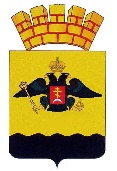 РЕШЕНИЕГОРОДСКОЙ ДУМЫ МУНИЦИПАЛЬНОГО ОБРАЗОВАНИЯ ГОРОД  НОВОРОССИЙСКот 25 декабря 2018 года  						                   № 381г. Новороссийск
О внесении изменений в решение городской Думы муниципального образования город Новороссийск от 19 июня 2018 года № 305 «Об установлении единовременной платы за резервирование места семейного (родового) захоронения, превышающего размер бесплатно предоставляемого места родственного захоронения, на территории муниципального образования город Новороссийск» В соответствии с Федеральным законом от 6 октября 2003 года                     № 131-ФЗ «Об общих принципах организации местного самоуправления в Российской Федерации», Федеральным законом от 12 января 1996 года               № 8-ФЗ «О погребении и похоронном деле», Законом Краснодарского края от 4 февраля 2004 года № 666-КЗ «О погребении и похоронном деле в Краснодарском крае», решением городской Думы муниципального образования город Новороссийск от 23 сентября 2014 года № 417 «Об утверждении Положения о погребении и похоронном деле на территории муниципального образования город Новороссийск», Уставом муниципального образования город Новороссийск, городская Дума муниципального образования город Новороссийск  решила:1. Внести в решение городской Думы муниципального образования город Новороссийск от 19 июня 2018 года № 305 «Об установлении единовременной платы за резервирование места семейного (родового) захоронения, превышающего размер бесплатно предоставляемого места родственного захоронения, на территории муниципального образования город Новороссийск» следующее изменение:1.1. Пункт 1 изложить в следующей редакции:«1. Установить единовременную плату за резервирование места семейного (родового) захоронения, превышающего размер бесплатно предоставляемого места родственного захоронения, в размере: 38787,5 рублей за 1 захоронение (2,5 квадратных метров), 77575 рублей за 2 захоронения (5 квадратных метров), 232725 рублей за 3 захоронения (7,5 квадратных метров), 310300 рублей за 4 захоронения (10 квадратных метров), 581812,5 рублей за 5 захоронений (12,5 квадратных метров), 698175 рублей за 6 захоронений (15 квадратных метров).».	2. Контроль за выполнением настоящего решения возложить на заместителя председателя комитета городской Думы по жилищно-коммунальному хозяйству и градостроительной политике В.Н. Шейко и заместителя главы муниципального образования А.В. Служалого.3. Настоящее решение вступает в силу со дня его официального опубликования.Глава муниципального образования	         Председатель городской Думыгорода Новороссийска   _____________И.А. Дяченко                              ______________ А.В. Шаталов 